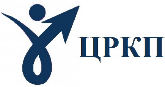 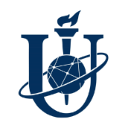 Міністерство освіти і науки УкраїниСУМСЬКИЙ ДЕРЖАВНИЙ УНІВЕРСИТЕТЦЕНТР РОЗВИТКУ КАДРОВОГО ПОТЕНЦІАЛУ Шановні колеги!Запрошуємо на програму підвищення кваліфікації тренерів (тренерів-викладачів) та інших фахівців у сфері фізичної культури і спорту (з обраного виду спорту)». Організатор програми: Центр розвитку кадрового потенціалу Сумського державного університету: http://crkp.sumdu.edu.ua/uk/ Період проведення: 19 - 27 червня 2024 рокуЧас проведення: з 14.00Форма участі: дистанційна (платформа Zoom)Загальний обсяг: 2,5 кредити ЄКТС (75 годин)Вартість: 950 грн.Документ про підвищення кваліфікації: свідоцтвоТематичний план:1. Сучасні технології вдосконалення технічної майстерності.  Методи контролю технічної підготовки та попередження спортивного травматизму.2. Дидактика сучасної системи підготовки спортсменів. Фізична підготовка в реалізації спортивного результату та спортивного довголіття.3. Медикаментозне забезпечення спортивної підготовки. Антидопінгове регулювання та контроль.4. Тактична підготовка: сучасні методики та інструментарій. Специфіка підготовки спортсмена в макроциклі в різних видах спорту.5. Медичний супровід спортивної підготовки та відновлення.6. Популяризація здорового способу життя серед молоді     Реєстрація на програму: до 16 червня 2024 року за посиланням: https://docs.google.com/forms/d/e/1FAIpQLSfuJ0Y3o7AVi5Gtc8xM6VA3zTZp6yDKjleDYd75j-pO4J6qFw/viewform. Контактна особа: - Горета Любов В’ячеславівна, методист центру розвитку кадрового потенціалу, e-mail: L.goreta@crkp.sumdu.edu.ua, тел. (050) 617-09-42.